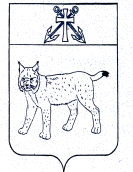                                                                                                                     ПРОЕКТАДМИНИСТРАЦИЯ УСТЬ-КУБИНСКОГО МУНИЦИПАЛЬНОГО ОКРУГАПОСТАНОВЛЕНИЕс. Устьеот ___                                                                                                     № ___Об утверждении форм документов, используемых при осуществлении муниципального контроля, не утвержденных приказом Министерства экономического развития Российской Федерации от 31 марта 2021 года № 151 «О типовых формах документов, используемых контрольным (надзорным) органом»В соответствии с частью 3 статьи 21 Федерального закона от 31 июля 2020 года № 248-ФЗ «О государственном контроле (надзоре) и муниципальном контроле в Российской Федерации», на основании  ст. 42 Устава округа администрация округаПОСТАНОВЛЯЕТ:Утвердить в отношении осуществляемых администрацией Усть-Кубинского муниципального округа муниципального контроля в сфере благоустройства, муниципального земельного контроля, муниципального жилищного контроля, муниципального контроля на автомобильном транспорте, городском наземном электрическом транспорте и в дорожном хозяйстве прилагаемые: Типовую форму задания на проведение контрольного мероприятия без взаимодействия с контролируемым лицом (приложение  1).Типовую форму предписания (приложение 2).Типовую форму протокола осмотра (приложение  3).Типовую форму протокола инструментального обследования (приложение 4).Типовую форму протокола испытания (приложение  5).Типовую форму протокола опроса (приложение  6).Типовую форму требования о предоставлении документов (приложение 7).Типовую форму журнала учета предостережений (приложение 8). Типовую форму журнала учета консультирований (приложение  9).Типовую форму журнала учета объектов контроля (приложение  10).2. Признать утратившим силу постановление администрации района  от 9 декабря2021 года № 1045 «Об утверждении форм документов, используемых при осуществлении муниципального контроля, не утвержденных приказом Министерства экономического развития Российской Федерации от 31 марта 2021 года № 151 «О типовых формах документов, используемых контрольным (надзорным) органом»Настоящее постановление вступает в силу со дня его подписания и подлежит официальному опубликованию.Глава округа                                                                                                        И.В. БыковПриложение  1
к постановлению
администрации округа
от ____________ N ____                                      Утверждаю                                      "______" __________________ 20__ г.                                      (указать дату утверждения задания)                                      ___________________________________                                      ___________________________________                                       (указать реквизиты распоряжения об                                        утверждении, должность, подпись,                                         фамилию и инициалы должностного                                            лица, утверждающего задание)Задание на проведениеконтрольного мероприятия без взаимодействияс контролируемым лицом N _________________________                                                                            "___" _________ 20 ___ г.(место составления)1. Вид муниципального контроля:_________________________________________________________________________________(указывается конкретный осуществляемый местной администрацией вид муниципального контроля, по которому утверждается задание)2. Вид  контрольного  мероприятия  без  взаимодействия  с  контролируемым лицом: _________________________________________________________________________________(указывается наблюдение за соблюдением обязательных требований или выездное обследование)3. Контрольное  мероприятие  без  взаимодействия с  контролируемым  лицом проводится: _________________________________________________________________________________(указывается в случае проведения выездного обследования: по месту нахождения (осуществления деятельности) организации (ее филиалов, представительств, обособленных структурных подразделений), месту осуществления деятельности гражданина, месту нахождения объекта контроля)4. Для мероприятия без взаимодействия с контролируемым лицом направляется (направляются): __________________________________________________________________________________ (фамилия, имя, отчество (при наличии), должность уполномоченного на осуществление конкретного вида муниципального контроля должностного лица, которое должно провести контрольное мероприятие без взаимодействия с контролируемым лицом)5. Объект   (объекты)  муниципального   контроля,  в  отношении  которого (которых)  проводится  контрольное   мероприятие  без   взаимодействия  с контролируемым лицом: __________________________________________________________________________________Приложение  2
к постановлению
администрации округа
от ____________ N ____      (Типовая форма предписания)  ___________________________________________________________________________________(указывается наименование контрольного органа)от "___" ___________ 20__ г.,(дата составления предписания)______________________________________________(место составления предписания)Предписание     1. Предписание выдано по итогам проведения контрольного  мероприятия в соответствии с решением: ________________________________________________________________________(указывается ссылка на решение органа муниципального контроля о проведении контрольного мероприятия, реквизиты (дата принятия и номер) такого решения)     2. Вид муниципального контроля:_________________________________________________________________________________(указывается конкретный осуществляемый местной администрацией вид муниципального контроля)     3. Контрольное мероприятие проведено:     1) ...     2) ..._________________________________________________________________________________(указываются фамилии, имена, отчества (при наличии), должности  должностного лица (должностных лиц, в том числе руководителя  группы должностных лиц), уполномоченного (уполномоченных) на  проведение контрольного мероприятия, по итогам которого выдается предписание. При замене должностного лица (должностных лиц) после  принятия решения о проведении контрольного мероприятия, такое должностное лицо (должностные лица) указывается (указываются),если его (их) замена была проведена после начала контрольного  мероприятия)     4. Контрольное мероприятие проведено в отношении: __________________ ________________________________________________________________________________________________(указывается объект контроля, в отношении которого проведено контрольное мероприятие)по адресу (местоположению): ____________________________________________________________________________________________________________________________________________(указываются адреса (местоположение) места осуществления контролируемым лицом деятельности или места нахождения иных объектов контроля, в отношении которых было проведено контрольное мероприятие)     5. Контролируемые лица: ____________________________________________________________________________________________________________________________________________(указываются фамилия, имя, отчество (при наличии) гражданина или наименование организации, их индивидуальные номера налогоплательщика, адрес организации (ее филиалов, представительств, обособленных структурных подразделений), ответственных за соответствие обязательным требованиям объекта контроля, в отношении которогопроведено контрольное мероприятие)     6. В ходе проведения  контрольного  мероприятия  выявлены  следующиенарушения: ____________________________________________________________________________________________________________________________________________________________(указываются выводы о выявленных нарушениях обязательных требований    (с указанием обязательного требования, нормативного правового акта   и его структурной единицы, которым установлено нарушенное обязательное требование, сведений, являющихся доказательствами нарушения обязательного требования), о несоблюдении (нереализации) требований,содержащихся в разрешительных документах, с указанием реквизитов разрешительных документов, о несоблюдении требований документов, исполнение которых является обязательным в соответствии с законодательством Российской Федерации, муниципальными правовыми актами, о неисполнении ранее принятого решения органа муниципального контроля, являющихся предметом контрольного мероприятия)________________________________________________________________________(указывается наименование контрольного органа)ПРЕДПИСЫВАЕТустранить     предусмотренные     пунктом    6   настоящего   Предписания нарушения  /  провести  мероприятия  по  предотвращению  причинения вреда (ущерба) охраняемым  законом  ценностям  (указать  нужное)  в  срок  до _____________  (для  устранения  нарушений и (или) проведения мероприятий по  предотвращению причинения вреда (ущерба) охраняемым законом ценностям указывается разумный срок).      	О    результатах    исполнения    настоящего    Предписания  следует проинформировать  ___________________________  (указывается  наименование контрольного  органа)  в  письменной  форме  или  в  электронной  форме с приложением  копий подтверждающих документов до "____" ___________20___г. (указывается  не  меньший,  чем в предыдущем абзаце, срок) или не позднее30 дней с даты исполнения Предписания).    	 Невыполнение  в  установленный  срок  настоящего  Предписания влечет административную  ответственность  в  соответствии с частью 1 статьи 19.5 Кодекса Российской Федерации об административных правонарушениях.     Настоящее  Предписание может быть обжаловано в установленном законом порядке.     Органом,    осуществляющим    контроль   за  исполнением  настоящего предписания, является вынесший его орган муниципального контроля:_____________________________________________________________________________________(указывается наименование контрольного органа)_________________________________                          ______________   должность, фамилия, инициалы                                                            (подпись) специалиста (руководителя группы  специалистов), уполномоченного    осуществлять муниципальный            контроль)* Отметки размещаются после реализации указанных в них действий.Приложение  3
к постановлению
администрации округа
от ____________ N ____                                        (Типовая форма протокола осмотра)  _________________________________________________________________________________(указывается наименование контрольного органа)от "___" ___________ 20__ г.,(дата составления протокола)___________________________________________(место составления протокола)Протокол осмотра     1. Вид муниципального контроля:___________________________________________________________________________________(указывается конкретный осуществляемый местной администрацией вид муниципального контроля)     2. Осмотр проведен:     1) ...     2) ...___________________________________________________________________________________(указываются фамилии, имена, отчества (при наличии), должности    должностного лица (должностных лиц, в том числе руководителя группы должностных лиц), уполномоченного (уполномоченных) на проведениеконтрольного мероприятия и которое провело осмотр)     3. Осмотр проведен в отношении:     1) ...     2) ...___________________________________________________________________________________(указываются исчерпывающий перечень и точное количество осмотренных объектов: территорий(земельных участков), помещений, транспортных  средств, иных предметов с указанием идентифицирующих их признаков (кадастровые номера, регистрационные, инвентаризационные(если известны) номера, адреса места нахождения); идентифицирующие признаки указываются те, которые имеют значение для осмотра с учетом целей этого контрольного действия)      4. В ходе осмотра установлено:_______________________________________________________________________     5. Контролируемые лица:_________________________________________________________________________________(указываются фамилия, имя, отчество (при наличии) гражданина или наименование организации,их индивидуальные номера налогоплательщика, адрес организации (ее филиалов, представительств, обособленных   структурных подразделений), ответственных за соответствие обязательным требованиям объекта контроля, в отношении которого проведено контрольное действие)   должность, фамилия, инициалы                                                          (подпись) специалиста (руководителя группы  специалистов), уполномоченного    осуществлять контрольное            мероприятие)* Отметки размещаются после реализации указанных в них действийПриложение  4
к постановлению
администрации округа
от ____________ N ____(Типовая форма протокола                                          инструментального обследования)___________________________________________________________________(указывается наименование контрольного органа)от "___" ___________ 20__ г.,(дата составления протокола)_________________________________(место составления протокола)Протокол инструментального обследования     1. Вид муниципального контроля:__________________________________________________________________________________(указывается конкретный осуществляемый местной администрацией вид муниципального контроля, например, муниципальный земельный контроль или муниципальный контроль в сфере благоустройства)     2. Инструментальное обследование проведено:     1) ...     2) ...__________________________________________________________________________________(указываются фамилии, имена, отчества (при наличии), должности должностного лица (должностных лиц, в том числе руководителя группы должностных лиц), уполномоченного (уполномоченных) на проведениеконтрольного мероприятия и которое провело инструментальное обследование и имеющего допуск к работе на специальном оборудовании, использованию технических приборов, привлеченного специалиста,имеющего допуск к работе на специальном оборудовании, использованиютехнических приборов)     3.  Подтверждение  допуска  должностного  лица,  уполномоченного  на проведение контрольного мероприятия, специалиста к работе на  специальном оборудовании, использованию технических приборов:__________________________________________________________________________________     4. Инструментальное обследование проведено в отношении:     1) ...     2) ...__________________________________________________________________________________(указываются идентифицирующие признаки предмета (предметов), в отношении которого проведеноинструментальное обследование)     5.  Инструментальное   обследование   проведено   с   использованием следующего (следующих)  специального  оборудования / технических приборов (указать нужное):__________________________________________________________________________________     6. В ходе инструментального обследования  была  применена  следующая методика (методики):__________________________________________________________________________________     7. По   результатам  инструментального  обследования  был  достигнут следующий результат:___________________________________________________________________________________(результат инструментального обследования описывается с обязательным указанием: нормируемого значения (значений) показателей, подлежащих контролю при проведении инструментального обследования, и фактического значения (значений) показателей, полученного при инструментальномобследовании, выводами о соответствии (несоответствии) этих показателей установленным нормам, а также иными сведениями, имеющими значение для оценки результатов инструментального обследования)     8. Контролируемые лица:____________________________________________________________________________________(указываются фамилия, имя, отчество (при наличии) гражданина или наименование организации, их индивидуальные номера налогоплательщика, адрес организации (ее филиалов, представительств, обособленныхструктурных подразделений), ответственных за соответствие обязательным требованиям объекта контроля, в отношении которогопроведено контрольное действие)___________________________________                         _____________   должность, фамилия, инициалы                                                            (подпись) специалиста (руководителя группы  специалистов), уполномоченного    осуществлять контрольное            мероприятие)* Отметки размещаются после реализации указанных в них действийПриложение  5
к постановлению
администрации округа
от ____________ N ____                                      (Типовая форма протокола испытания)______________________________________________________________(указывается наименование контрольного органа)от "___" ___________ 20__ г.,(дата составления протокола)______________________________________________(место составления протокола)Протокол испытания     1. Вид муниципального контроля:_________________________________________________________________________________(указывается конкретный осуществляемый местной администрацией вид муниципального контроля)     2. Испытание проведено:     1) ...     2) ...________________________________________________________________________________(указываются фамилии, имена, отчества (при наличии), должности должностного лица (должностных лиц, в том числе руководителя группы должностных лиц), уполномоченного (уполномоченных) на проведение контрольного мероприятия и которое провело испытание и имеющего допуск к работе на специальном оборудовании, использованию технических приборов, привлеченного специалиста, имеющего допуск к работе на специальном оборудовании, использованию технических приборов)     3. Подтверждение  допуска   должностного  лица,   уполномоченного на проведение контрольного мероприятия,  специалиста к работе на специальном оборудовании, использованию технических приборов:____________________________________________________________________________     4. Испытание проведено в отношении:     1) ..._________________________________________________________________________________(указываются идентифицирующие признаки предмета (предметов),в отношении которого проведено испытание)     5. Испытание   проведено  с  использованием  следующего  (следующих) специального оборудования / технических приборов (указать нужное):________________________________________________________________________________     6. В ходе испытания была применена следующая методика (методики):__________________________________________________________________________________     7. По результатам испытания был достигнут следующий результат:__________________________________________________________________________________(результат испытания описывается с обязательным указанием: нормируемого значения (значений) показателей, подлежащих контролю при проведении испытания, и фактического значения (значений) показателей,полученного при испытании, выводами о соответствии (несоответствии) этих показателей установленным нормам, а также иными сведениями, имеющими значение для оценки результатов испытания)     8. Контролируемые лица:____________________________________________________________________________________(указываются фамилия, имя, отчество (при наличии) гражданина или наименование организации, их индивидуальные номера налогоплательщика, адрес организации (ее филиалов, представительств, обособленныхструктурных подразделений), ответственных за соответствие обязательным требованиям объекта контроля,в отношении которого проведено контрольное действие)__________________________________                         _____________   должность, фамилия, инициалы                                                           (подпись) специалиста (руководителя группы  специалистов), уполномоченного    осуществлять контрольное            мероприятие)* Отметки размещаются после реализации указанных в них действийПриложение  6
к постановлению
администрации округа
от ____________ N ____(Типовая форма протокола опроса)___________________________________________________________________(указывается наименование контрольного органа)от "___" ___________ 20__ г.,(дата составления протокола)______________________________________________(место составления протокола)Протокол опроса     1. Вид муниципального контроля:______________________________________________________________________________(указывается конкретный осуществляемый местной администрацией вид муниципального контроля)     2. Опрос проведен:     1) ..._______________________________________________________________________________(указываются фамилии, имена, отчества (при наличии), должности должностного лица (должностных лиц, в том числе руководителя группы должностных лиц), уполномоченного (уполномоченных) на проведениеконтрольного мероприятия и которое провело опрос)     3. Опрос проведен в отношении:     1) ...__________________________________________________________________________________(указываются фамилия, имя, отчество (при наличии) опрошенного гражданина)     4. Контролируемые лица:__________________________________________________________________________________указываются фамилия, имя, отчество (при наличии) гражданина или наименование организации, их индивидуальные номера налогоплательщика, адрес организации (ее филиалов, представительств, обособленных структурных подразделений), ответственных за соответствиеобязательным требованиям объекта контроля, в отношении которогопроведено контрольное действие)     5. В ходе опроса была получена следующая информация:_________________________________________________________________________________(указывается полученная устная информация, имеющая значение для проведения оценки соблюдения контролируемым лицом обязательных требований)     Достоверность  изложенных  в  настоящем  протоколе  опроса  сведенийподтверждаю.___________________________________________          ____________________     должность, фамилия, инициалы                                                                (подпись)          опрошенного лица)___________________________________                         _____________   должность, фамилия, инициалы                                                               (подпись) специалиста (руководителя группы  специалистов), уполномоченного    осуществлять контрольное            мероприятие)* Отметки размещаются после реализации указанных в них действийПриложение  7
к постановлению
администрации округа
от ____________ N ____                                                                                                      (Типовая форма требования                                             о предоставлении документов)___________________________________________________________________(указывается наименование контрольного органа)от "___" ___________ 20__ г.,(дата составления требования)_____________________________________________(место составления требования)Требование о предоставлении документов     1. Вид муниципального контроля:____________________________________________________________________________________(указывается конкретный осуществляемый местной администрацией вид муниципального контроля)     2. Контролируемые лица:____________________________________________________________________________________(указываются фамилия, имя, отчество (при наличии) гражданина или наименование организации, их индивидуальные номера налогоплательщика, адрес организации (ее филиалов, представительств, обособленных структурных подразделений), ответственных за соответствие обязательным требованиям объекта контроля, в отношении которого проводитсяконтрольное действие)     3. Необходимо представить в срок до "_____" ____________ 2021 г.:     1) ...     2) ...____________________________________________________________________________________(указываются исчерпывающий перечень необходимых и (или) имеющих значение для проведения оценки соблюдения контролируемым лицом обязательных требований документов и (или) их копий, в том числематериалов фотосъемки, аудио- и видеозаписи, информационных баз, банков данных, а также носителей информации)     4. Истребуемые документы необходимо  направить  контрольный  орган в форме  электронного  документа  в  порядке,  предусмотренном   статьей 21 Федерального закона  от 31.07.2020 N 248-ФЗ "О  государственном  контроле (надзоре) и муниципальном контроле в  Российской Федерации" / представить на бумажном носителе (указать нужное).     Документы могут быть представлены в  контрольный орган  на  бумажном носителе   контролируемым  лицом  лично  или  через  представителя   либо направлены по почте заказным письмом. На бумажном носителе представляются подлинники  документов  либо   заверенные   контролируемым  лицом  копии. Тиражирование копий документов на  бумажном  носителе  и  их  доставка  в контрольный  орган  осуществляются  за  счет   контролируемого  лица.  По завершении   контрольного   мероприятия   подлинники   документов   будут возвращены контролируемому лицу*.___________________________________                         _____________   должность, фамилия, инициалы                                                              (подпись) специалиста (руководителя группы  специалистов), уполномоченного    осуществлять контрольное            мероприятие)     Требование о предоставлении документов получил______________________     ______________________________________________     (подпись)                                                           (фамилия, имя и (при наличии) отчество  подписавшего лица,                                             ______________________________________________                                                    наименование должности подписавшего лица либо указание                                             ______________________________________________                                                     на то, что подписавшее лицо является представителем по                                                       ______________________________________________                                                               доверенности)* Данный абзац указывается в случае, если контрольным органом установленанеобходимость представления документов на бумажном носителе** Отметка размещается после реализации указанных в ней действийПриложение  8
к постановлению
администрации округа
от ____________ N ____                                                   (Типовая форма журнала                                                   учета предостережений)Журнал учета предостережений________________________________________________________________(указывается наименование контрольного органа)Ответственное за ведение журнала должностное лицо (должностные лица):_________________________________________________________________________          (фамилия, имя, отчество (если имеется), должность)     (1)В   соответствующем  столбце  указывается  регистрационный  номерпредостережения.     (2)В  соответствующем  столбце указывается конкретный осуществляемыйместной    администрацией    вид    муниципального   контроля.Приложение  9
к постановлению
администрации округа
от ____________ N ____                                                 (Типовая форма журнала                                                  учета консультирований)Журнал учета консультирований________________________________________________________(указывается наименование контрольного органа)Ответственное за ведение журнала должностное лицо (должностные лица):_________________________________________________________________________          (фамилия, имя, отчество (если имеется), должность)Приложение  10
к постановлению
администрации округа
от ____________ N ____(типовая форма журнала учета объектов контроля)Журнал учета объектов контроля (Типовая форма задания на проведение контрольного мероприятия без взаимодействия с контролируемым лицом)Отметка об ознакомлении или об отказе в                              ознакомлении контролируемых лиц или их    представителей с предписанием (дата и      время ознакомления)*                        Отметка о направлении предписания в         электронном виде (адрес электронной почты), в том числе через личный кабинет на  специализированном электронном портале*     Отметка о присутствии контролируемого лица   или его представителя*                        Отметка о применении или неприменении          видеозаписи*                                  Отметка об ознакомлении или об отказе в  ознакомлении контролируемых лиц или их  представителей с протоколом осмотра (дата и   время ознакомления) *  Отметка о направлении протокола осмотра в   электронном виде (адрес электронной почты),   в том числе через личный кабинет на специализированном электронном портале*       Отметка об ознакомлении или об отказе в      ознакомлении контролируемых лиц или их представителей с протоколом инструментального обследования (дата и время  ознакомления)*                               Отметка о направлении протокола               инструментального обследования в электронном   виде (адрес электронной почты), в том числе через личный кабинет на специализированном электронном портале*                         Отметка об ознакомлении или об отказе в  ознакомлении контролируемых лиц или их         представителей с протоколом испытания (дата и  время ознакомления)*                          Отметка о направлении протокола испытания в  электронном виде (адрес электронной почты), втом числе через личный кабинет на    специализированном электронном портале*       Отметка об ознакомлении или об отказе в ознакомлении контролируемых лиц или их  представителей с протоколом опроса (дата и время ознакомления)*                          Отметка о направлении протокола опроса в электронном виде (адрес электронной почты), в  том числе через личный кабинет на              специализированном электронном портале*       Отметка о направлении требования о  предоставлении документов в электронном виде   (адрес электронной почты), в том числе через  личный кабинет на специализированном электронном портале**                         N(1)Вид муниципального контроля(2)Дата издания предостереженияИсточник сведений о готовящихся нарушениях обязательных требований или признаках нарушений обязательных требований (при их наличии)Информация о лице, которому адресовано предостережение (фамилия, имя, отчество (при наличии) гражданина или наименование организации, их индивидуальные номера налогоплательщика, адрес организации (ее филиалов, представительств, обособленных структурных подразделений), ответственных за соответствие обязательным требованиям объекта контроляСуть указанных в предостережении предложений о принятии мер по обеспечению соблюдения обязательных требований№Вид муниципального контроляДата консультированияСпособ осуществления консультирования (по телефону, посредством видео-конференц-связи, на личном приеме либо в ходе проведения профилактического мероприятия, контрольного мероприятия, на собраниях, конференциях граждан)Вопрос (вопросы), по которому осуществлялось консультированиеФ.И.О. должностного лица, осуществлявшего устное консультирование (если консультирование осуществлялось устно)№Наименование объекта контроля с указанием адресаВид контроляСведения о контролируемом лице (наименование, ИНН, место нахождения юридического лица, Ф.И.О., ИНН физического лица, индивидуального предпринимателя)Информация о выявленных нарушениях обязательных требований и об их устранении12345